Engineering Design Graphics Division 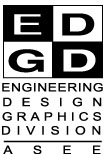 (EDGD)Participation GrantApplication FormThis grant is for new faculty and graduate students who have never attend an EDGD MidYear Conference and wishing to receive support to attend the MidYear Conference of the Engineering Design Graphics Division of the American Society for Engineering Education in Monterey Bay, Jamaica, January 4-6, 2018.Applicant Information: Name:Position: Phone: E-mail: Institution: Department: Address:Applicant Involvement in Graphics: Write a brief statement indicating how you heard about the EDGD and describing why you want to attend the ASEE/EDGD MidYear Conference and your future plans in graphics. Attach a one-page vita to this application.  If you are a new faculty member please indicate when you started teaching and the courses you have taught. If you are a graduate student please indicate your degree program.Agreement: Acceptance of the EDGD travel grant constitutes a commitment from the grantee to attend the EDGD MidYear Conference in Jamaica, January 2018. If you are unable to attend, all grant monies will be returned to the Secretary/Treasurer of the EDGD.Applicant signature:  ________________________________________________________  date: _______________________Email this form and your one-page vita to Mary Sadowski by August 21, 2017: sadowski@purdue.edu